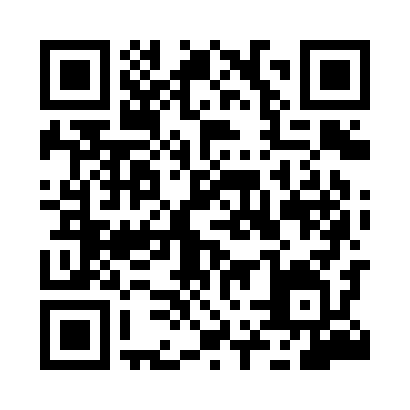 Prayer times for Criaz, PortugalWed 1 May 2024 - Fri 31 May 2024High Latitude Method: Angle Based RulePrayer Calculation Method: Muslim World LeagueAsar Calculation Method: HanafiPrayer times provided by https://www.salahtimes.comDateDayFajrSunriseDhuhrAsrMaghribIsha1Wed4:446:321:326:298:3310:142Thu4:436:301:326:298:3410:153Fri4:416:291:326:308:3510:174Sat4:396:281:326:308:3610:185Sun4:376:271:326:318:3710:206Mon4:356:251:326:328:3810:217Tue4:346:241:326:328:3910:238Wed4:326:231:316:338:4110:249Thu4:306:221:316:338:4210:2610Fri4:296:211:316:348:4310:2811Sat4:276:201:316:358:4410:2912Sun4:256:191:316:358:4510:3113Mon4:246:181:316:368:4610:3214Tue4:226:171:316:368:4710:3415Wed4:206:161:316:378:4810:3516Thu4:196:151:316:378:4910:3717Fri4:176:141:316:388:5010:3818Sat4:166:131:316:398:5110:4019Sun4:146:121:326:398:5210:4120Mon4:136:111:326:408:5210:4321Tue4:126:101:326:408:5310:4422Wed4:106:101:326:418:5410:4623Thu4:096:091:326:418:5510:4724Fri4:086:081:326:428:5610:4825Sat4:066:071:326:428:5710:5026Sun4:056:071:326:438:5810:5127Mon4:046:061:326:438:5910:5328Tue4:036:061:326:449:0010:5429Wed4:026:051:326:449:0010:5530Thu4:016:041:336:459:0110:5631Fri4:006:041:336:459:0210:58